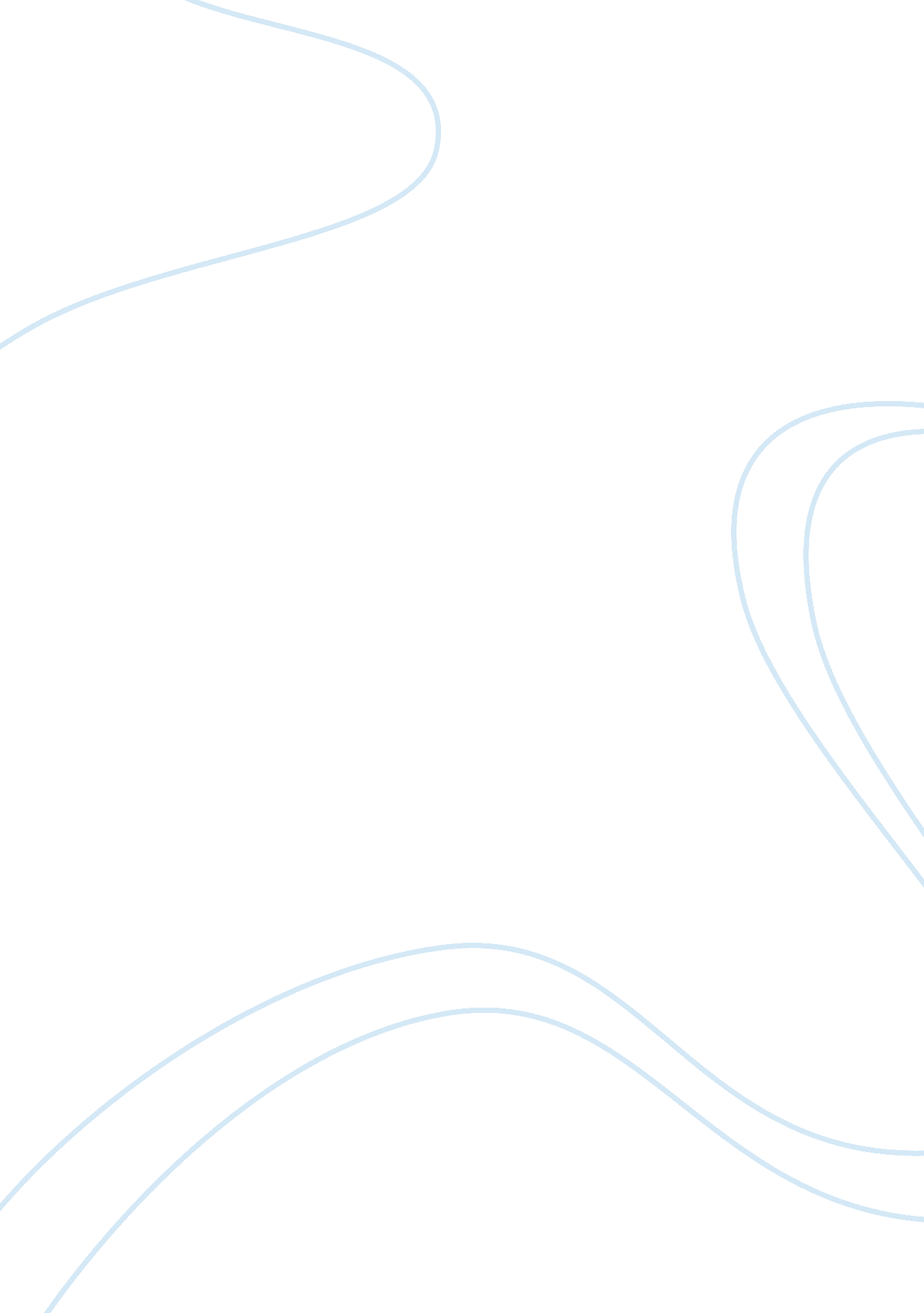 Chad is the primary center for language.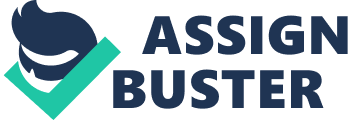 Chad SteinPS 101Dr. Rom1. Gazzaniga, M. S. One Brain or Two? Scientific American. 1967. Rpt. In Forty Studies That Changed Psychology. Ed. Roger R. Hock. Engewood Cliffs: Prentice Hall, 1995. 2-11. 2. This article dealt with experiments that showed the different functions of the right and left hemisphere of the brain. It also described the functions of the left and right hemisphere. Your left brain is better at speaking, writing, mathematical calculations, and reading, and is the primary center for language. Your right hemisphere, posses superior capabilities for recognizing faces, solving problems involving spatial relationships, symbolic reasoning, and artistic activities(9). The experiments were done to find how each hemisphere of the brain process information. To do this the corpus callosum was severed. This made it impossible for the two hemispheres of the brain to communicate with each other. When the corpus callosum is severed it is referred to as the split brain effect. The tests that were performed on the individuals fell into three fields: they were sight, hearing, and touch. All the tests showed that the above is true concerning the functions of each hemisphere of the brain. The problem that the author was addressing was the fact that the two hemispheres of the brain communicate with each other, and if the communication is destroyed then the functions could be handled by one hemisphere better then the two combined. These experiments proved that there was a dominance in each hemisphere of the brain to perform certain tasks. Even though a connected brain can perform the tasks of both sides. 3. I think that the experiment showed exactly what it set out to do. Show that the separate hemispheres of the brain perform different tasks. It also showed that the brain is capable of performing these tasks even when the corpus callosum has been severed. Although some tasks are performed better when the brain is able to communicate between the hemispheres. 4. The effects on psychology are many. For instance this research helps people understand the different parts of the brain, and how they work. Also when injuries occur to the brain psychologist can determine what the possible effects of the person will be. Finally, psychologist will have a better understanding of how the human brain works. Sociology Essays 